WEBINAR Comparative Corona Contract LawA first academic look at the impact of COVID-19 on contract law across EuropeDate: 22 May 2020Time: 10 AM Central European Summer Time, 9 AM British Summer Time10.00-10.10  	Opening, greetings (and coffee from your own kitchen) Karin Sein, Hugh BealeI session10.10- 10.30 	United KingdomHugh Beale and Christian Twigg-Flesner (University of Warwick)10.30-10.50	GermanyPeter Rott (University of Oldenburg)10.50-11.10 	SpainBeatriz Gregoraci (Autonomous University of Madrid)11.10-12.00	Discussion 	Lunch/coffee break 12.00-12.40II session12.40-13.00	PolandAneta Wiewiórowska-Domagalska (University of Osnabrück)13.00-13.20	Sweden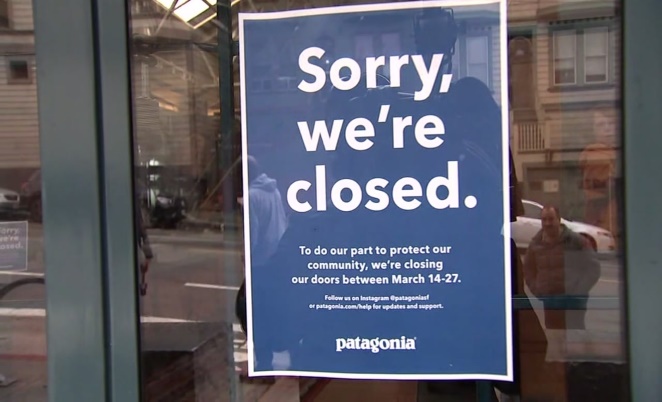 Christina Ramberg (University of Stockholm)13.20-13.40	EstoniaKarin Sein (University of Tartu)			13.40-14.20	Discussion14.20-14.30	ConclusionsHugh Beale and Karin SeinFor participation please register here Participants will receive a Zoom link to watch the webinar. In case you have questions, please contact Triin Metsallik (triin.metsallik@ut.ee)